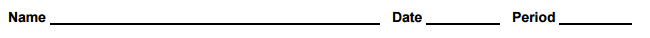 Lesson 1.5. Notes Angle Relationships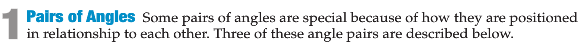 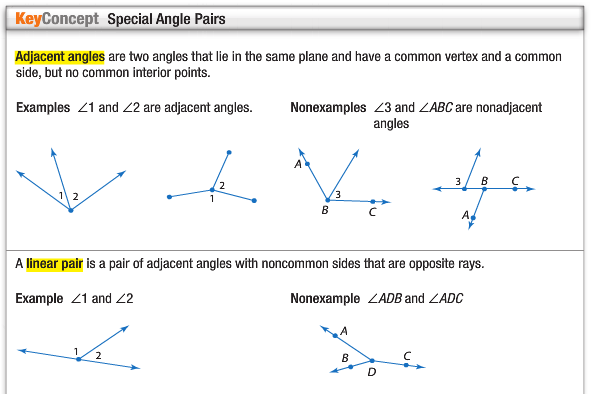 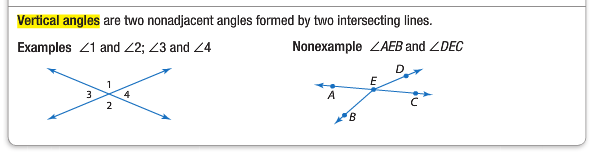 Pairs of Angles: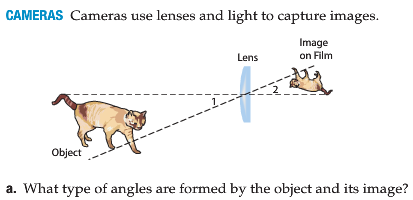 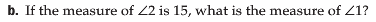 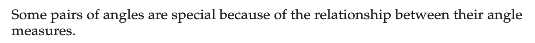 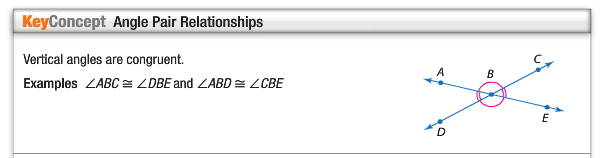 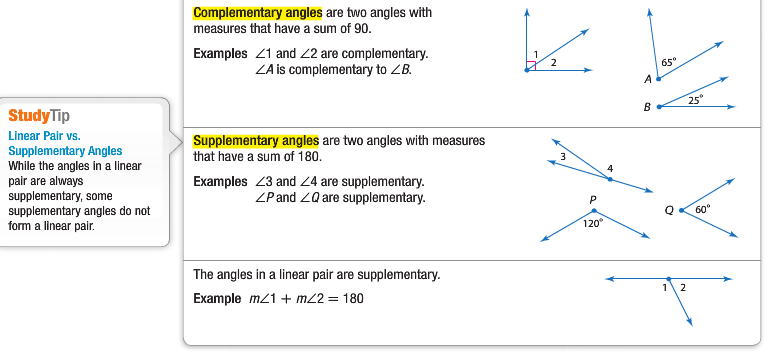 Angle Measure: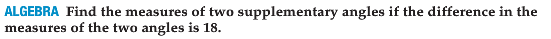 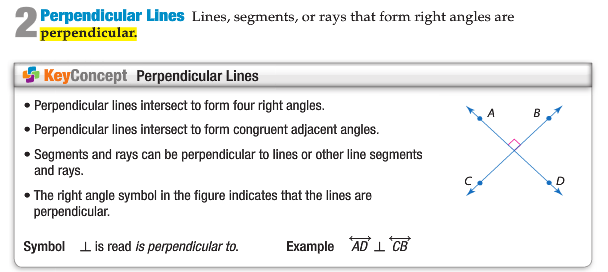 Perpendicular Lines: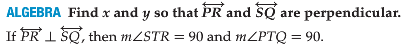 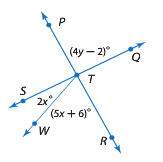 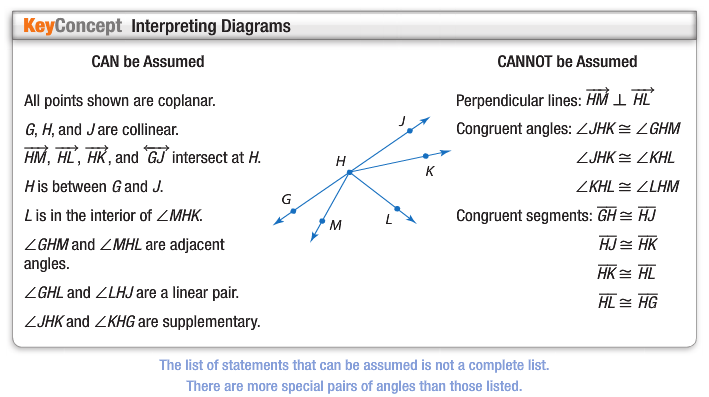 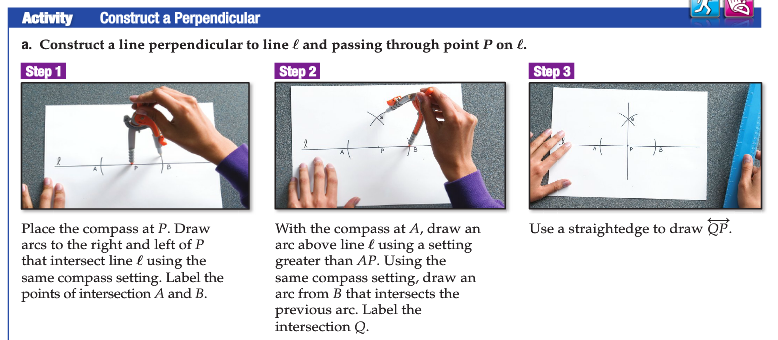 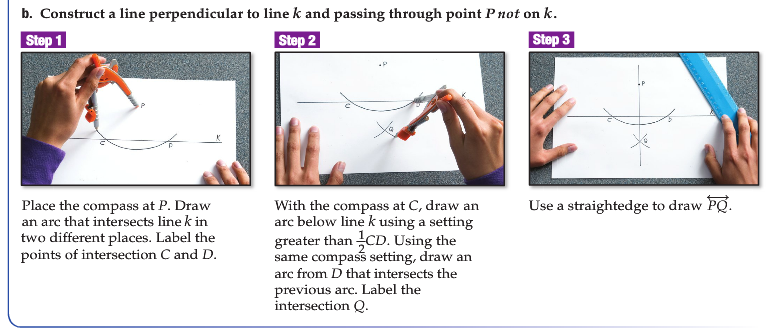 COMPLETE ALL PARTS AND KEEP IT IN YOUR BINDER! IF YOU LOOSE IT = 0 GRADE!!!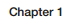 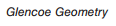 